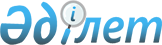 Астана қаласында "Астана-Бәйтерек" монументін орнату туралыҚазақстан Республикасы Үкіметінің қаулысы 2001 жылғы 27 сәуір N 569

      Қазақстан Республикасының Үкіметі қаулы етеді: 

      1. Астана қаласында "Астана-Бәйтерек" монументін орнату туралы (бұдан әрі - Монумент) Қазақстан Республикасында орнатылатын ескерткіштер мен монументтер жөніндегі мемлекеттік комиссияның ұсынысына келісім берілсін. 

      2. Монументке тапсырыс беруші болып Қазақстан Республикасы Президентінің Іс Басқармасы (келісім бойынша) белгіленсін.     3. Астана қаласының әкімі:     1) Тапсырыс берушімен келісім бойынша құрылыс кезеңінде монументті орнатуға жер учаскесін бөлуді;     2) Монументті орнату жұмыстары басталғанға дейін инженерлік желілерді:сумен жабдықтау, кәріз, энергиямен жабдықтау және телефон тарту жұмыстарын орындауды;     3) Монументті орнату аяқталғаннан кейін маңындағы аумақты көркейту жөніндегі жұмыстар жүргізілуін қамтамасыз етсін.     4. Осы қаулы қол қойылған күнінен бастап күшіне енеді.     Қазақстан Республикасының        Премьер-МинистріМамандар:     Багарова Ж.А.     Қасымбеков Б.А.
					© 2012. Қазақстан Республикасы Әділет министрлігінің «Қазақстан Республикасының Заңнама және құқықтық ақпарат институты» ШЖҚ РМК
				